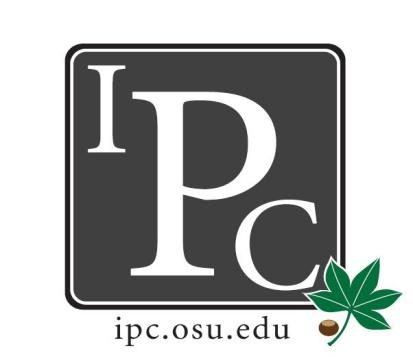 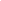 IPC Executive Committee, Justices, Senators President: 	Sara AdelmanVice President: 	Kristin Zabrecky Secretary: 	Sarah GartnerChief of Staff: 	Peter Yu  President Update:		Sara Adelman Indigenous People’s Day ResolutionPassed 96%Mr. Spencer	Gave him dates while students are away → Mr. Spencer officially declinedIs suing OSUDACA Cannot request information from DACA students, but allow them resources if they need it Getting pipeline established in order to reach out Tax Reform and TuitionBill has passed in houseTuition waivers would be taxedIncludes people who’s parents live here, if you work at OSUOSU is against this languageLikely will not survive in senate Graduate and Professional HousingStill in bidding process Mental HealthWant to get these services New Renee named Theresa!!Say hi and welcome her Bylaw Revisions Vice President Update: 		Kristin Zabrecky  Budget UpdateHalloween PartyJust shy of $10,000Secretary Update: 		Sarah GartnerAttendance Senator Social Ideas (Brunch, Hocking Hills, Christmas Sweater Party?)January 12th → Sarah’s party/IPC celebration Hocking Hills Cabin → March/April Paintball Missing NametagsKyle Hickman Lydia Pickerell Chief of Staff Update: 		Peter Yu  Ohio Union Committee Updates - Taylor Wickware, Macon Buckeye Nation Week instead of Beat Michigan WeekGetting rid of ticket booth and adding more furniture Council on Enrollment and Student Progress - Drew Burnett undergrad studies Reviewing and approving undergrad gen med creditsTrying to dissolve 18 credit hour cap → need approval of advisor Approved academic calendar for next 7 yearsStudent Health Insurance Committee - Student Activity Fee Committee - MattBig sum carried over, so where should it go?Need people to go!Contact information: Strategic programming event - Matt Looking at heavily funded eventsBuckeye Maila Need people to go!Rec Sports Meeting - Nathaniel Hopkins New soccer fields at Fred Beekman parkWon’t be utilized until next Fall, rain delayed construction Chief Justice Update: 		Carolyn Chakuroff PDF summary See presentation on Google Drive Social Chair Update: 		Olivia GrieszmerBowling Night 66 people$620 - 330 = $290 total costService Chair Update: 		TaLeitha Varner Community DaySpace reserved OSUCOM Saturday, March 3rd from around 9a to 2pMust be covered for care and custody for these kiddos HPS Chair Update: 		Jordan VajdaSaturday February 17th ​Dean's Meeting (funding request): Wednesday Nov 22nd E-mail to leads: registration info, last week of NovemberNext planning meeting: Sunday, Dec 3rd Outreach Chair Update: 		 Matt HamrickNo new updates Lockdown week before HPS New BusinessBylaw RevisionsSee BylawsPut on IPC meetings onto website Adjourn